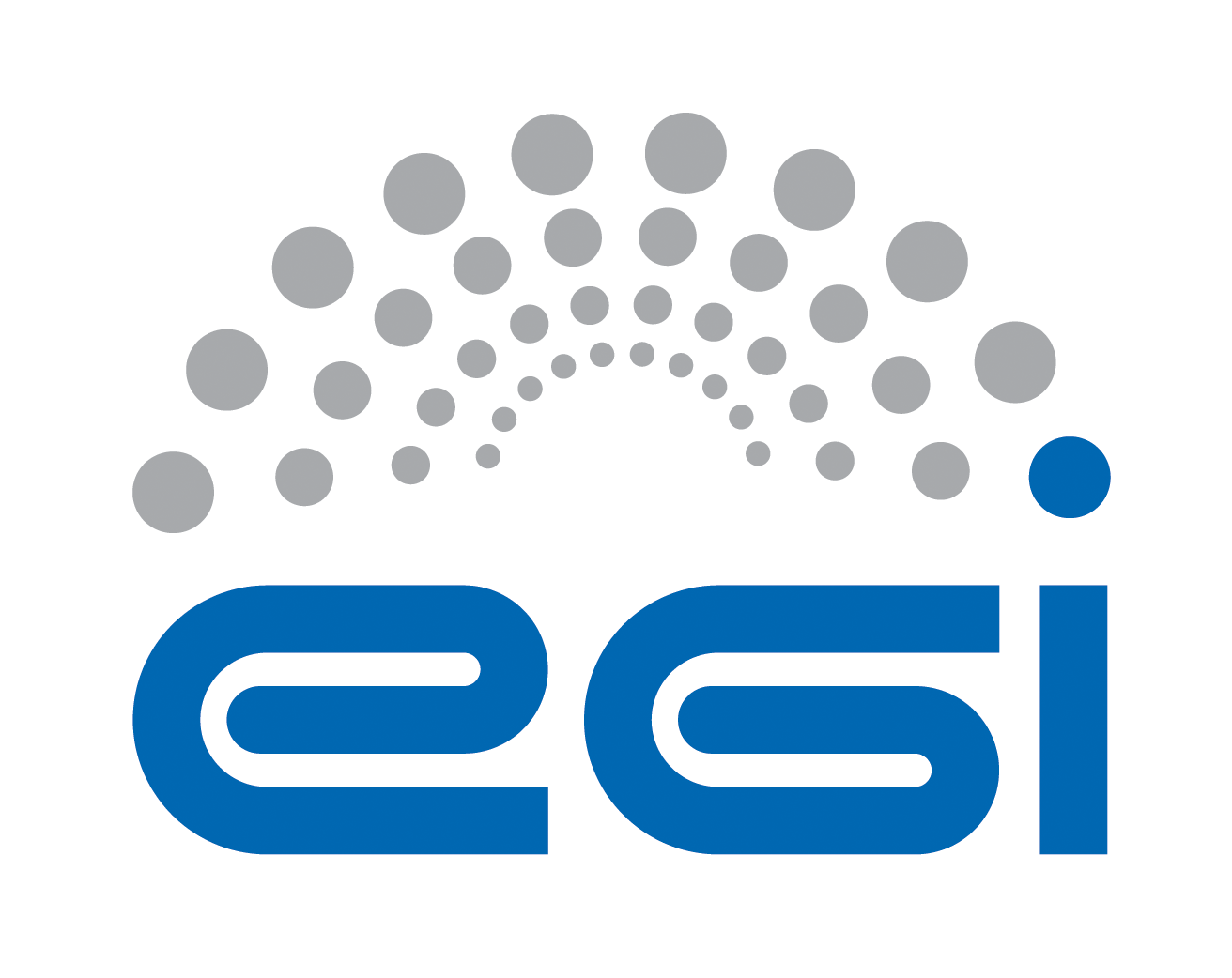 EGI.euOLA Performance ReportEffortGeneral overview of Activity in the periodServices were delivered according to the OLA.One opsmon test was modified (org.nagiosexchange.GSTAT-WebCheck). One midmon test was decommissioned (eu.egi.sec.dCache-2.6). One midmon test was modified (eu.egi.sec.dCache-SHA-2).Performance againSt Service TargetsThe following table shows performance against targets:Issues arising in the periodServices experienced no issues during the report period.Measures planned No measures are planned for the following report period.  Foreseen activities and changes In the following period central monitoring services will be migrated to the ARGO monitoring engine.TitleEGI.eu OLA – performance reportProviderGRNET, SRCEServiceMonitoring Central ServicesProduced byEmir ImamagicSite Operations Managereimamagi@srce.hr AudienceEGI.eu Operationsoperations@egi.euPurposeReport on performance of the servicePeriod2015 May - 2015 OctoberRelated agreementshttps://documents.egi.eu/document/2456Document Link:https://documents.egi.eu/document/2596PartnerGRNETSRCEPMs1.82.82Service level parameterTargetM1 averageM2 averageM3 averageM4 averageM5 averageM6 averageAvailability99%100%100%100%100%100%100%Reliability99%100%100%100%100%100%100%Support priorityMedium